Curriculum VitaePERSONAL DATAFORMAL EDUCATIONCOMPUTER SKILLLANGUAGE SKILLFull Name:Fadli Dwi Putra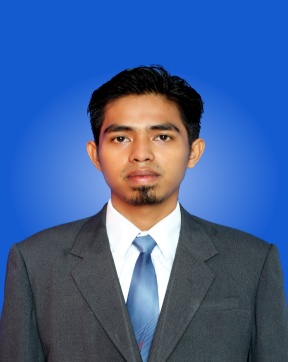 Place/ Date of Birth:Padang/ January 21 1991Contact Address:Jl. Ampalu Raya No. 40a RT002/RW017 Kel. Ampalu Pagambiran Nan XX Kec. Lubuk Begalung - PadangGender:MaleReligion:IslamMarital Status:SingleNationality:IndonesiaMobile Phone :085356426282Weight/Height:68 kg / 176 cmEmail:fdp04@yahoo.comHobby:Internet, Travelling, Football, Movies, and MusicInternet, Travelling, Football, Movies, and MusicOccupation:Fresh Graduate from University Putra Indonesia Padang Fresh Graduate from University Putra Indonesia Padang GPA:2.77Personal Strength:Hard-worker, Interested In Meeting New People, Easy-going, High Initiative, CheerfulHard-worker, Interested In Meeting New People, Easy-going, High Initiative, CheerfulEducationSchool/UniversityYearCollegeInformation System – University Putra Indonesia YPTK Padang 2008-2014High SchoolSMTI Padang2005-2008Junior High SchoolSMP N 24 Padang2002-2005ElementarySD KARTIKA 1-11 Padang1996-2002Operating System& SoftwareWindows 98, 2000, XP, 7, 8, Microsoft Office (MS Word, Access, Excel, PowerPoint, Visio etc), Visual Basic, JavaBahasa IndonesiaNativeEnglishMedium